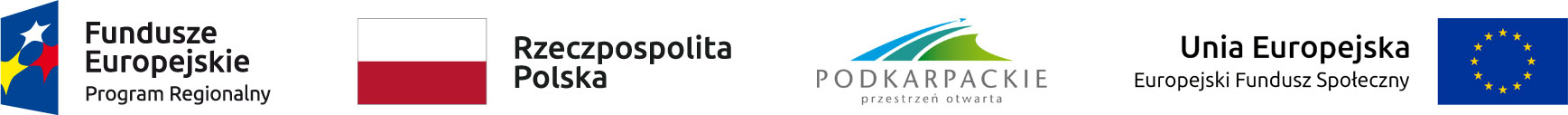 Lista projektów zakwalifikowanych do etapu negocjacji w ramach konkursu nr RPPK.07.07.00-IP.01-18-027/20w ramach Regionalnego Programu Operacyjnego Województwa Podkarpackiego na lata 2014-2020Oś priorytetowa VII Regionalny Rynek Pracy Działanie 7.7 Wsparcie rozwoju przedsiębiorczości - Zintegrowane Inwestycje Terytorialne (projekty realizowane w formule ZIT) Umieszczenie projektu na liście projektów zakwalifikowanych do etapu negocjacji nie gwarantuje, iż Wnioskodawca zostanie zaproszony do negocjacji.Zatwierdził: Maciej Karasiński WICEDYREKTOR ds. Europejskiego Funduszu Społecznego Wojewódzkiego Urzędu Pracy w Rzeszowie Rzeszów, dnia 19 kwietnia 2021r.Lp.Numer wnioskuNazwa WnioskodawcyTytuł projektuWnioskowana kwota dofinansowania budżet UEWnioskowana kwota dofinansowania ogółemWartość projektu ogółemLiczba uzyskanych punktów na etapie oceny stopnia zgodności ze Strategią ZIT ROFLiczba uzyskanych punktów na etapie oceny formalno-merytorycznejStatus projektuUwagi1.RPPK.07.07.00-18-0003/20ISOFT Grzegorz LasekInkubator sukcesu - przedsiębiorczość na terenie ROF10 399 172,8511 847 342,4512 234 321,0043,2242,5zaproszenie do negocjacji-2.RPPK.07.07.00-18-0001/20Towarzystwo Altum, Programy Społeczno-GospodarczeBiznes z pasją na terenie Rzeszowskiego Obszaru Funkcjonalnego9 788 914,2411 165 288,7111 516 369,7041,4849,0możliwość zaproszenia do negocjacji w przypadku uwolnienia środków-3.RPPK.07.07.00-18-0002/20Rzeszowska Agencja Rozwoju Regionalnego S.A.pROFesjonalny biznes10 334 068,8011 775 731,6012 157 728,0041,2954,5możliwość zaproszenia do negocjacji w przypadku uwolnienia środków-